1-Арил-3-нитро- и -3-бром-3-нитропроп-2-ен-1-оны: синтез и строениеАдюков И.С.,1 Пелипко В.В.,1 Литвинов И.А.,2Макаренко С.В.1Аспирант, 2 год обучения1Российский государственный педагогический университет им. А. И. Герцена,кафедра органической химии, Санкт-Петербург, Россия2Институт органической и физической химии им. А. Е. Арбузова –
обособленное структурное подразделение Федерального исследовательского центра
«Казанский научный центр Российской академии наук», Казань, Россия
E-mail: kohrgpu@yandex.ru1-Арил-3-нитропроп-2-ен-1-оны (арил-β-нитровинилкетоны) [1] – хорошо известные представители класса β-функционализированных нитроалкенов, которые зарекомендовали себя высоко активными соединениями в реакциях с нуклеофильными реагентами [2], однако, оказались весьма труднодоступными субстратами. Первый представитель их аналогов, содержащий в гем-положении к нитрогруппе атом брома – 3-бром-3-нитро-1-фенилпроп-2-ен-1-он обладает еще большими синтетическим потенциалом за счет возможности элиминирования НBr от первоначально образующихся аддуктов Михаэля [3].В отличие от ранее предложенного многостадийного метода синтеза [1] нами осуществлен синтез арил-β-нитровинилкетонов 5-8, включающий в себя конденсацию арилглиоксалей с нитрометаном и последующую дегидратацию нитроспиртов 1-4.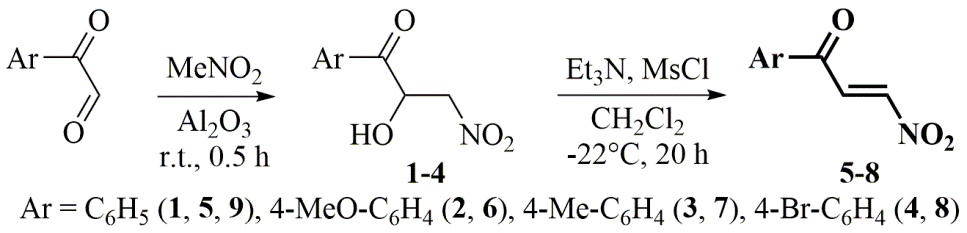 Схема 1. Синтез 1-арил-3-нитропроп-2-ен-1-онов 5-8Представители 1-арил-3-бром-3-нитропроп-2-ен-1-онов 11, 12 получены нами в соответствии с известной стратегией «бромирование–дегидробромирование» [3].Схема 2. Синтез и строение 1-арил-3-бром-3-нитропроп-2-ен-1-онов 11, 12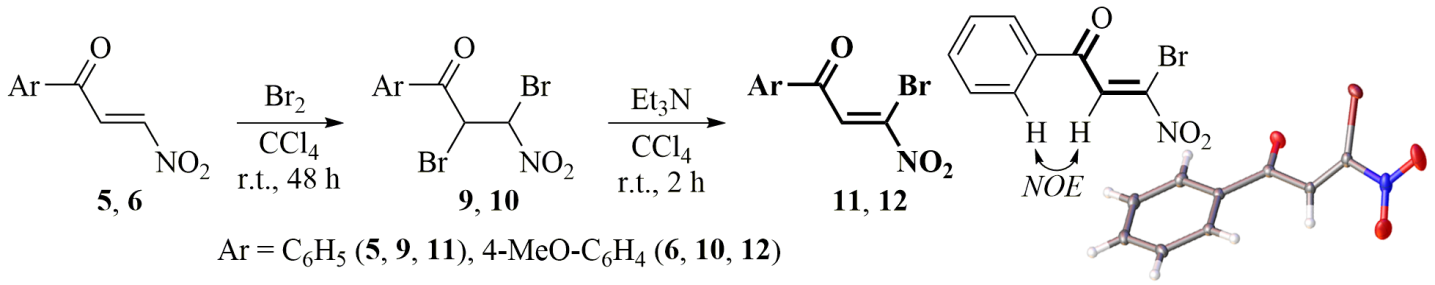 Строение полученных арил-β-нитровинилкетонов 5-8 и их бромсодержащих аналогов 11, 12 подтверждено данными спектроскопии ЯМР 1Н, 13С, ИК. На основании эксперимента 1Н-1Н NOESY установлена s-цис-конфигурация С=С и С=О связей в молекуле 1-арил-3-бром-3-нитропроп-2-ен-1-она 11, 12, что также подтверждено результатом рентгеноструктурного анализа.Работа выполнена в рамках государственного задания при финансовой поддержке Министерства просвещения России (проект № VRFY-2023-0003).Литература1. Рыбинская М.И., Рыбин Л.В., Несмеянов А.Н. Синтез арил-β-нитровинилкетонов и реакции этих соединений с нуклеофильными реагентами // Известия АН. СССР. Серия химическая. 1963. Вып 5. С. 899-906.2. Несмеянов А.Н., Рыбинская М.И., Рыбин Л.В. О взаимодействии арил-β-нитровинилкетонов с анилином // Известия АН. СССР. Серия химическая. 1965. Вып. 8. С. 1382-1388.3. Садиков К.Д., Литовченко К.М., Макаренко С.В., Берестовицкая В.М. Метод синтеза 2-бензоил-1-бром-1-нитроэтена // ЖОрХ. 2004. Т. 40. Вып. 8. С. 1266-1267.